Výzva č. 448 na základě VZ č. OllN-001953Na základě smlouvy č. OllN-001953 Vás vyzývám k dílčímu plnění dodávky fakturační adresa : ŘSD ČR - Na Pankráci 56, 145 05 Praha 4 - PankrácDodací adresa slouŽÍ jako doručovací adresa pro fyzické zaslání faktury.dodací adresa : ŘSD ČR,SSÚD 7 Podivín, Bratislavská 867, 691 45 Podivin pověřená osoba : xxxxxxxxxxxxxxxxxxxxxxxxxx telefon :xxxxxxxxxxxxxxxxxmailová adresa :xxxxxxxxxxxxxxxxxxxxxxxx doba dodání - 4 pracovní dny od potvrzení výzvy na emailovou adresu xxxxxxxxxxxxxxxxxxxxxxxxx	CELKEM	21 088,oo25 516,48Smluvní strany:Ředitelství silnic a dálnic ČRAKRI s.r.o.Praha - Nusle, Na Pankráci 546/56, 140 OOPraha - Nusle, Svatoslavova 589/9, 140 OOIČO: 65993390IČO: 28196449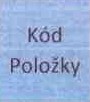 Název PoložkyPočet MJ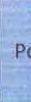 Počet MJCena za MJ bez DPHCena za MJ bez DPHMJMJCena zaPočet MJ bez DPHCena zaPočet MJ bez DPHCena zaPočet MJ bez DPHOPTICKÝ VÁLEC OKI 41963407 CYANOPTICKÝ VÁLEC OKI 41963407 CYAN225 034,OO5 034,OOksks10 068,ooOPTICKÝ VÁLEC OKI 41963408 BLACKOPTICKÝ VÁLEC OKI 41963408 BLACK224 049,004 049,00ksks8 098,ooTONER HP CB436ATONER HP CB436A221 461,001 461,00ksks2 922,00